Ćwiczenia artykulacyjneLogopedia na wesołoDzisiaj proponuję ćwiczenia artykulacyjne oraz ćwiczenia na spostrzegawczość , utrwalenie poznanych liter oraz poprawnej wymowy ćwiczonych głosek. 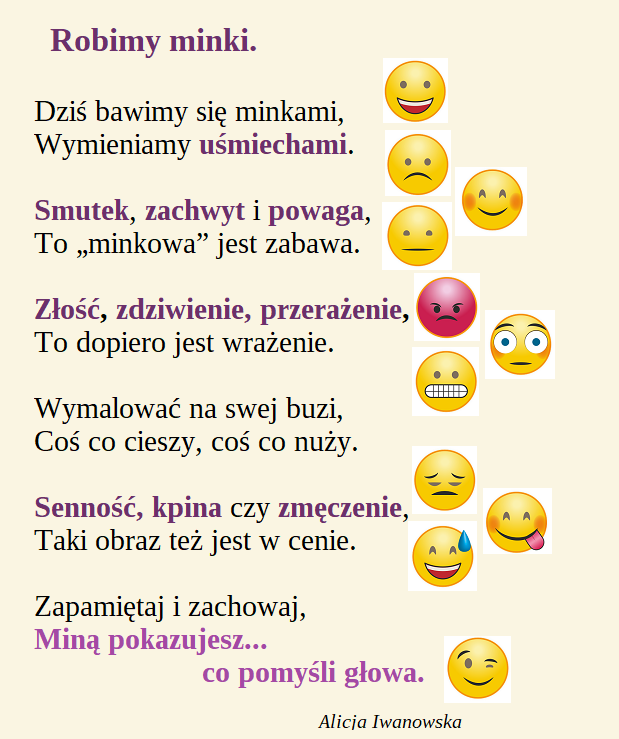 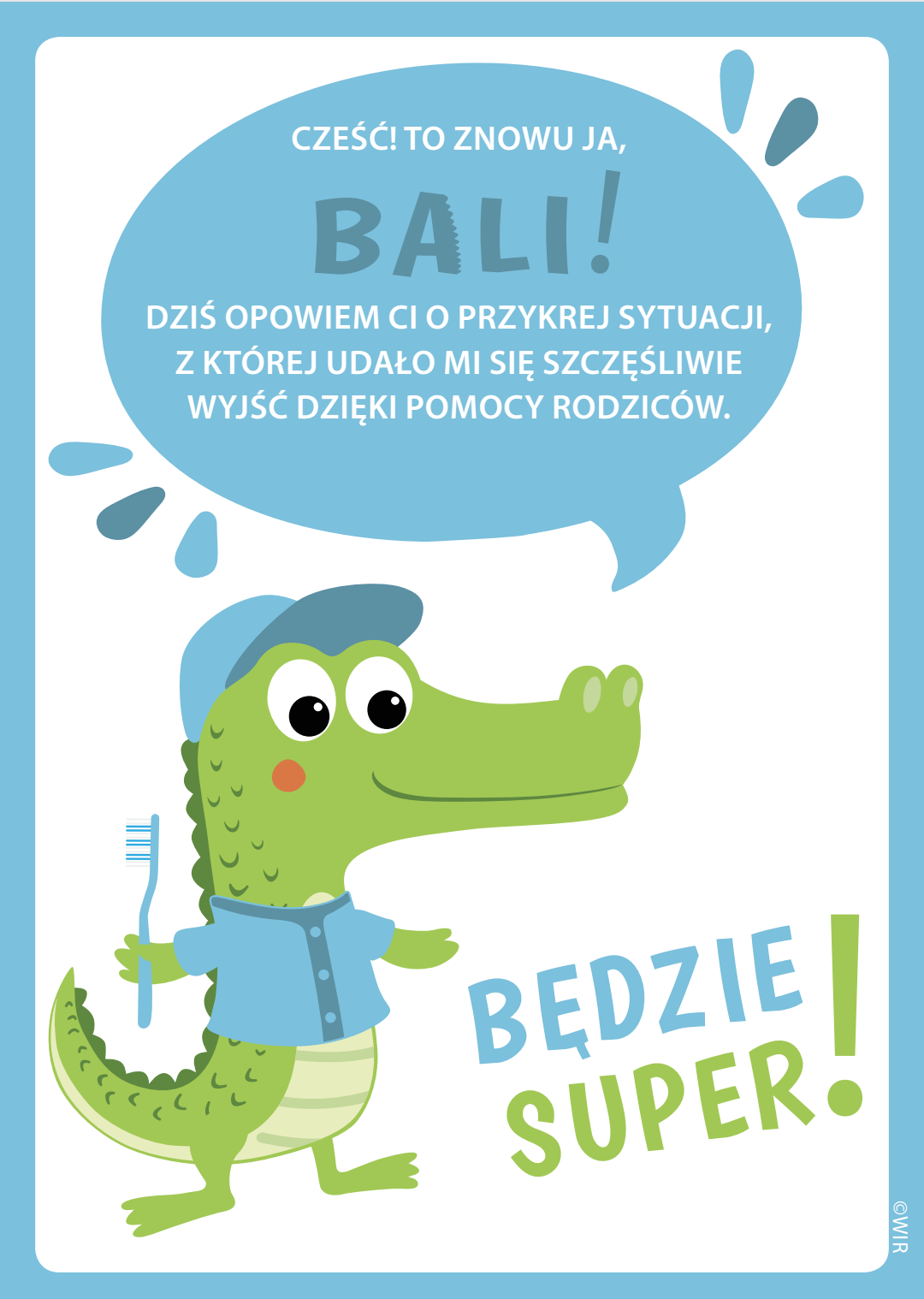 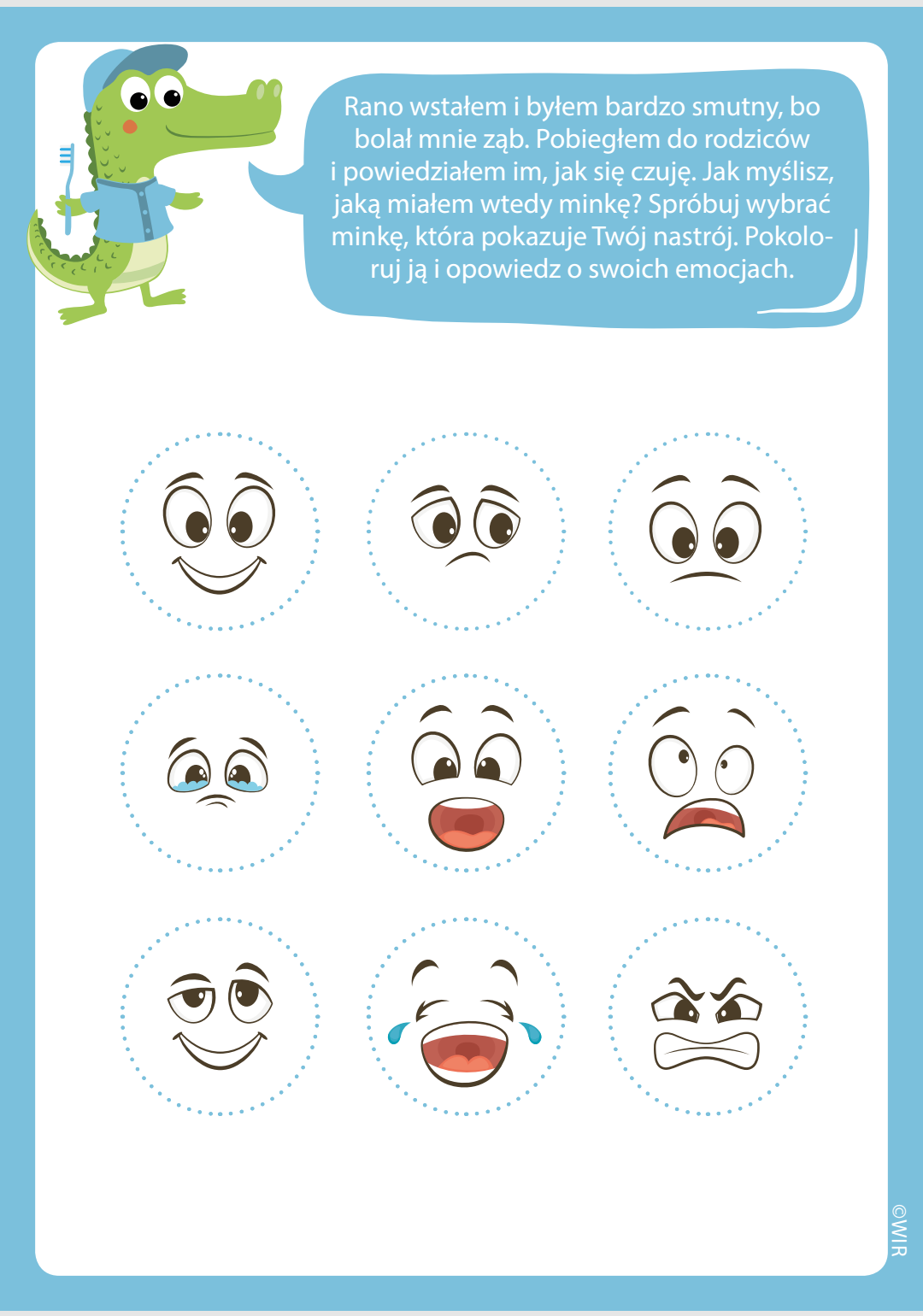 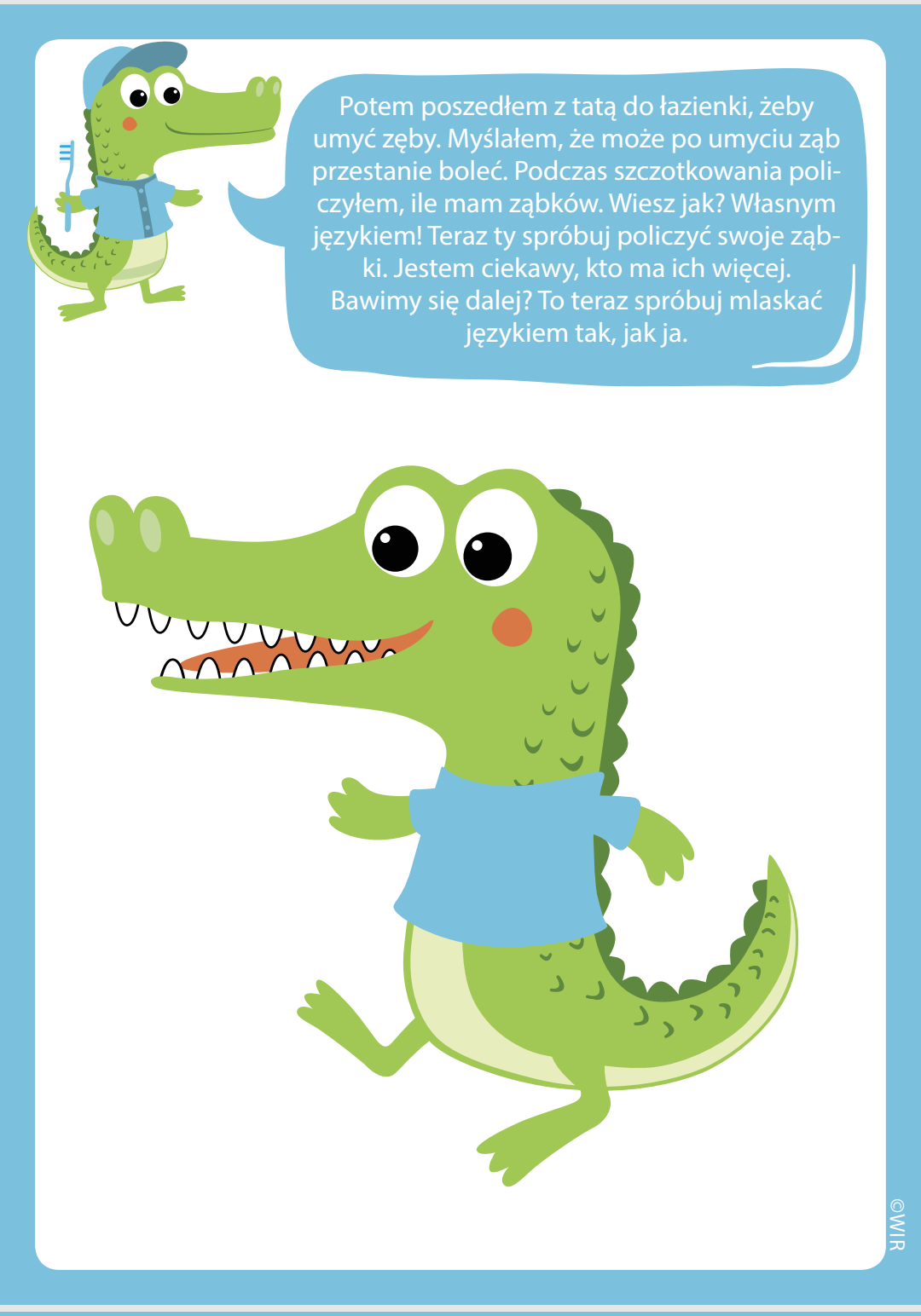 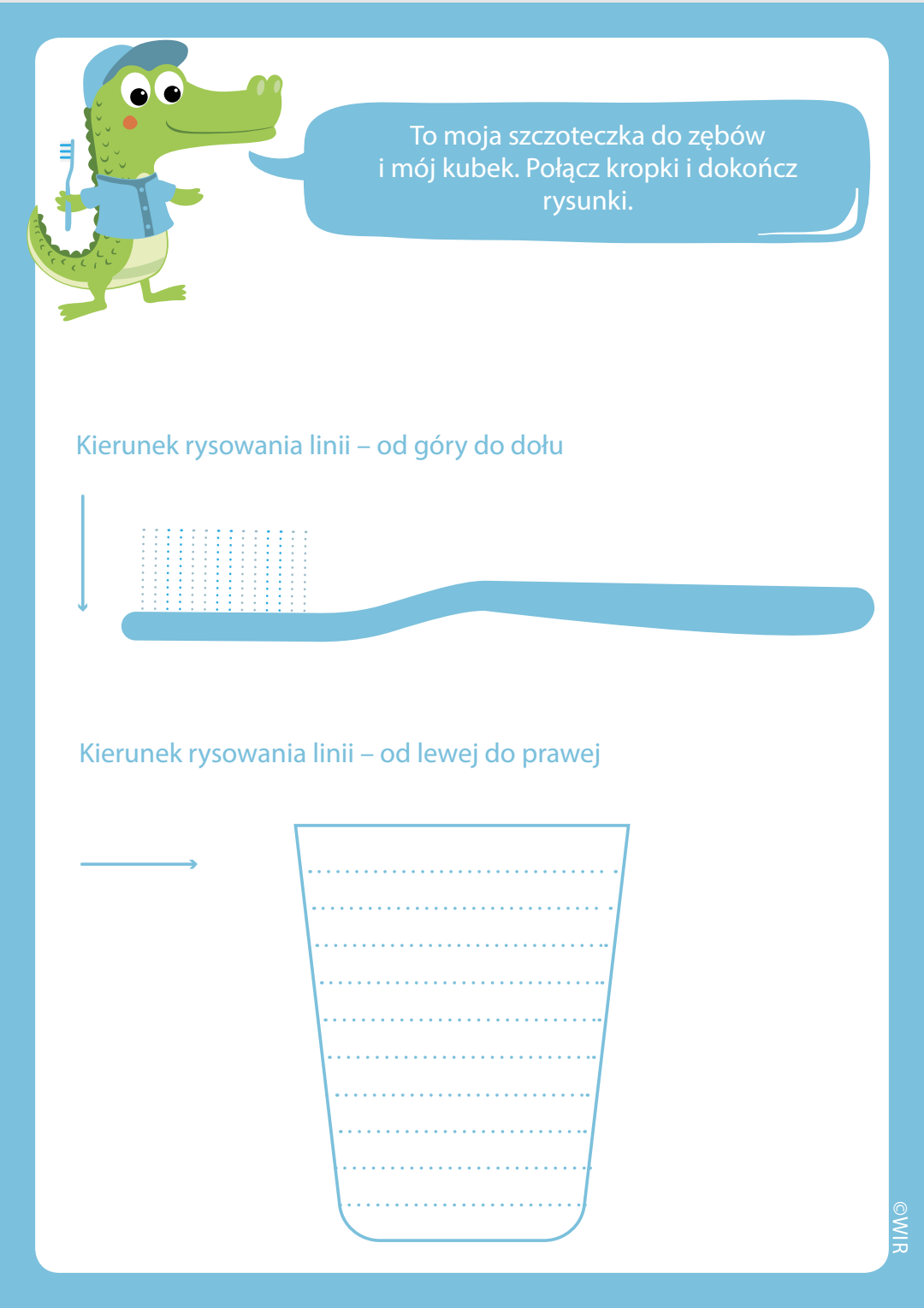 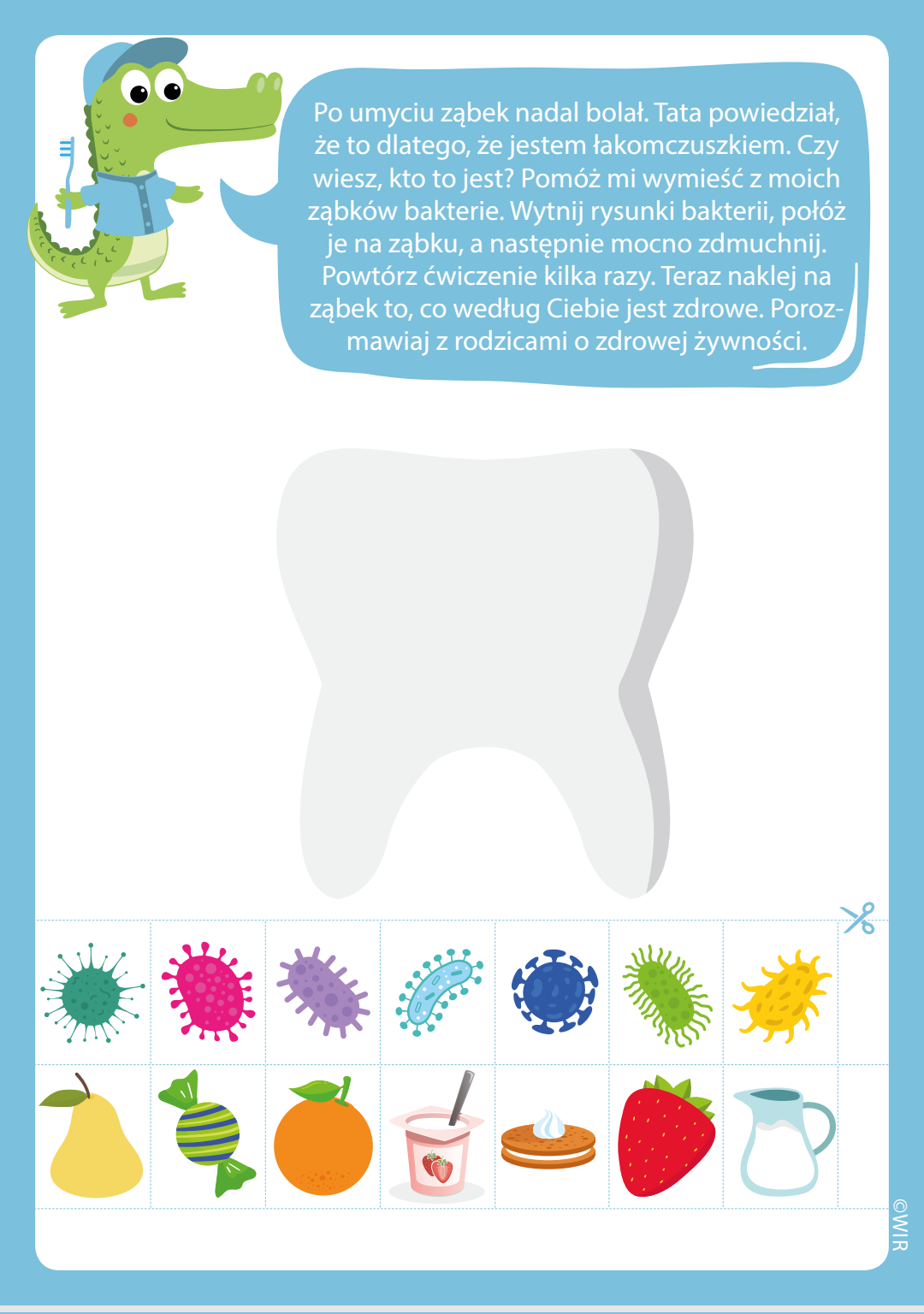 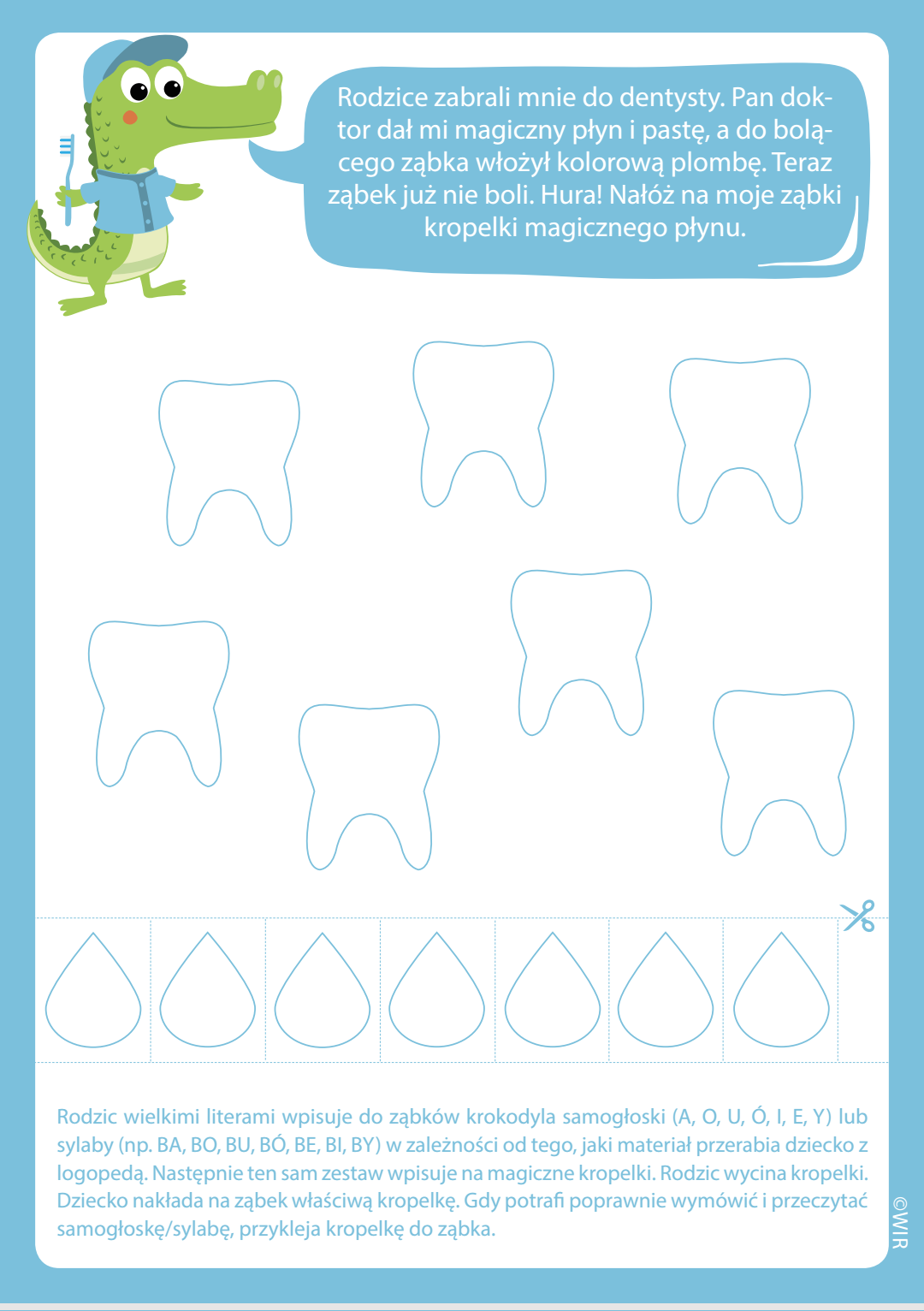 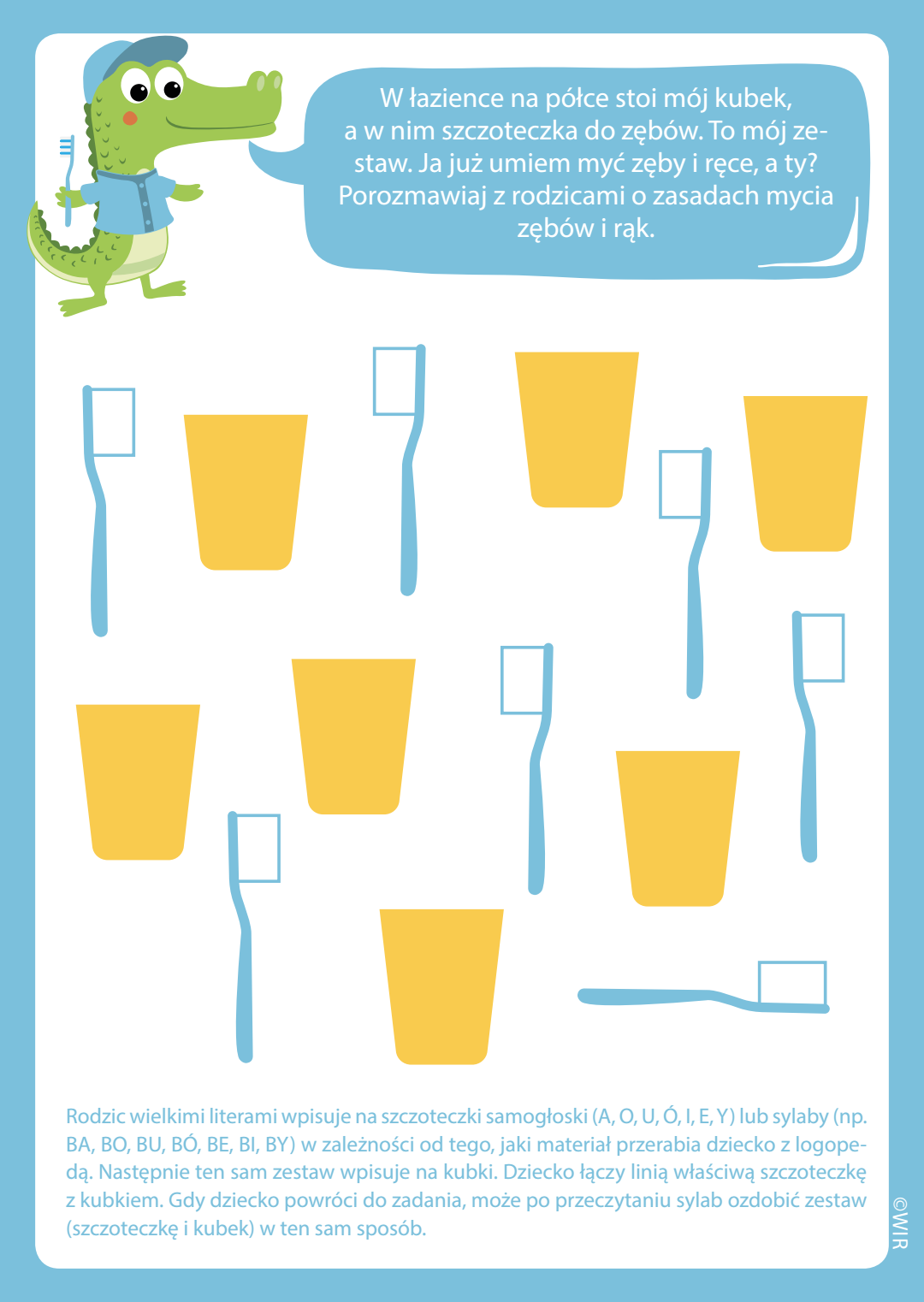 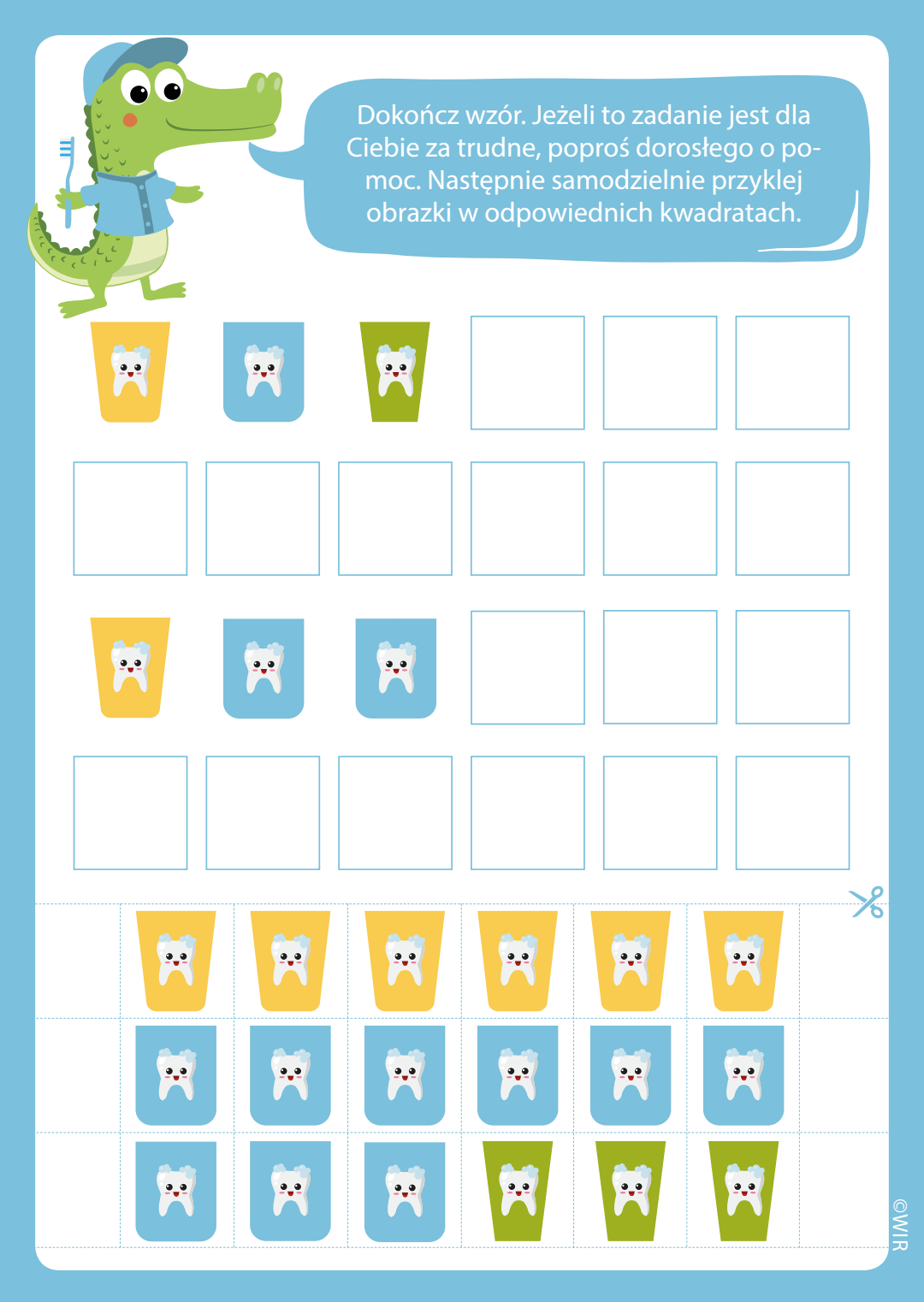 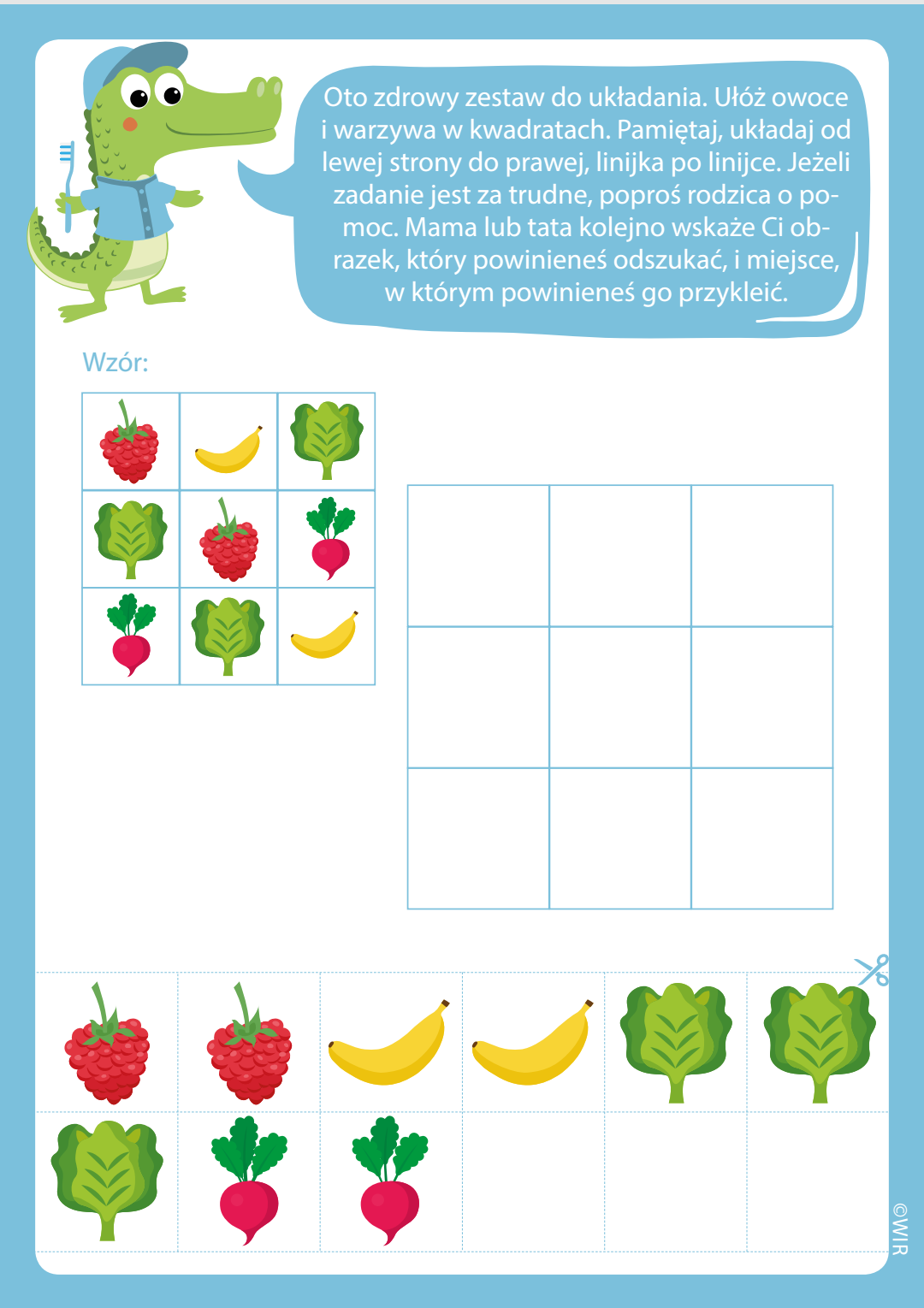 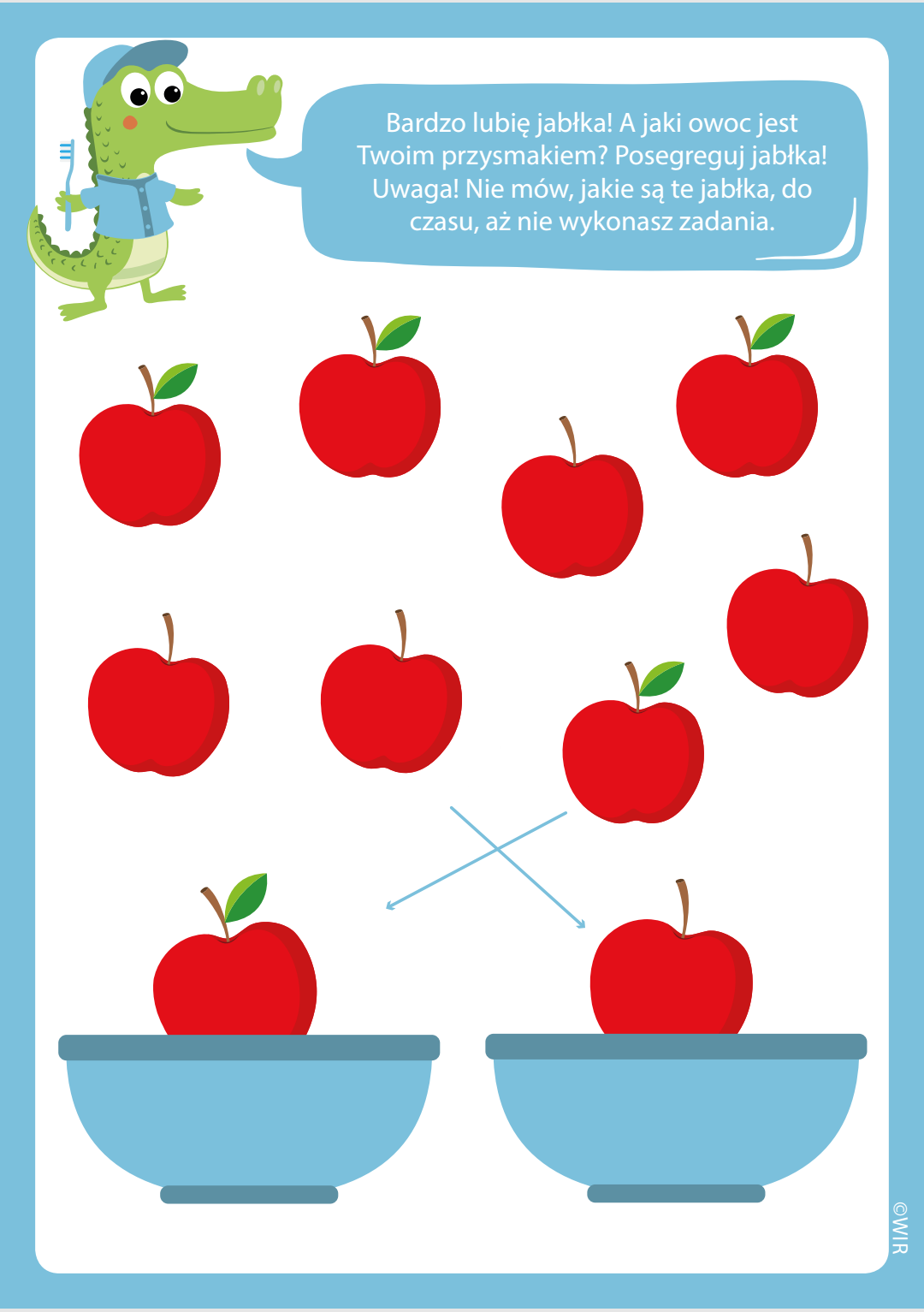 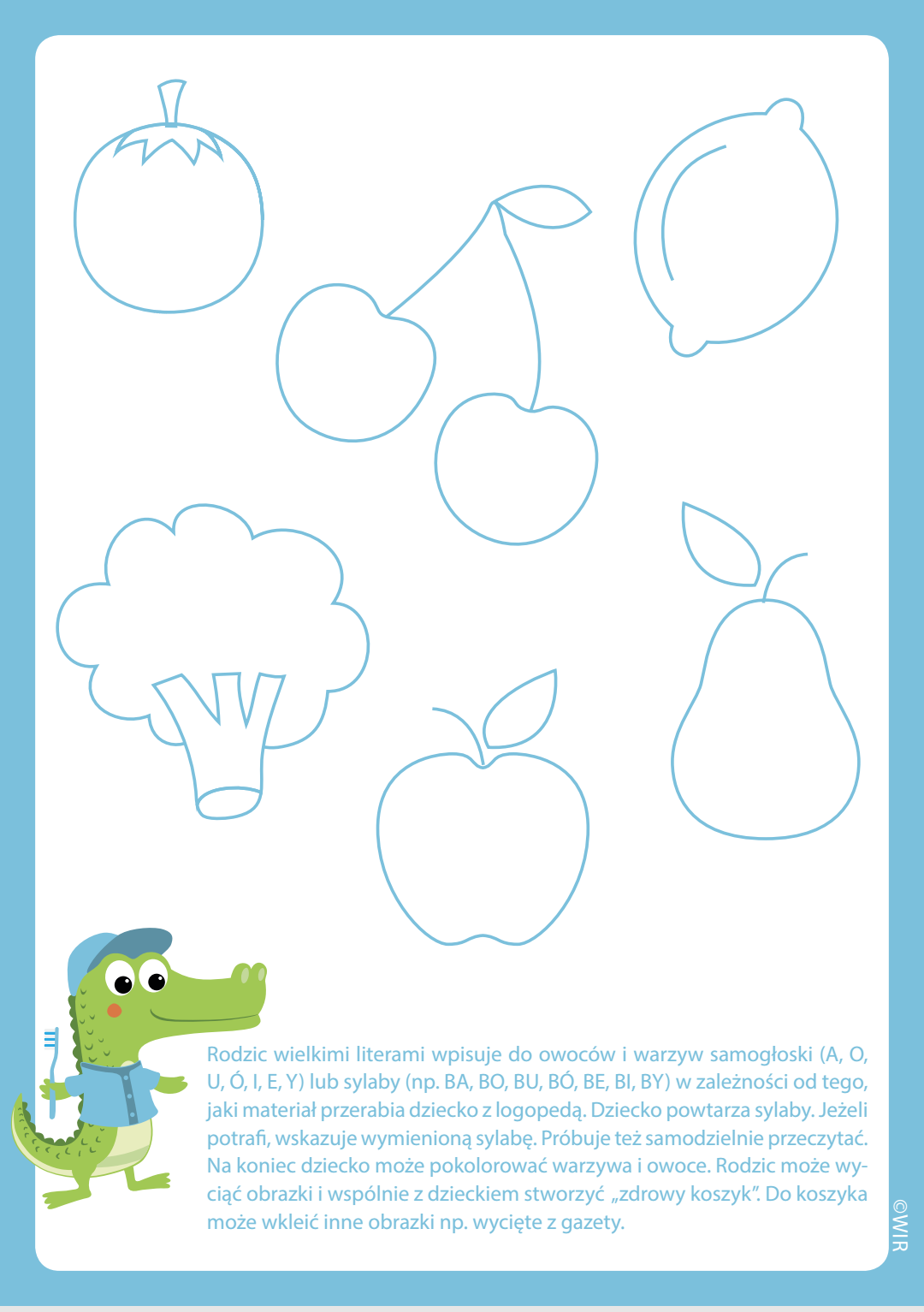 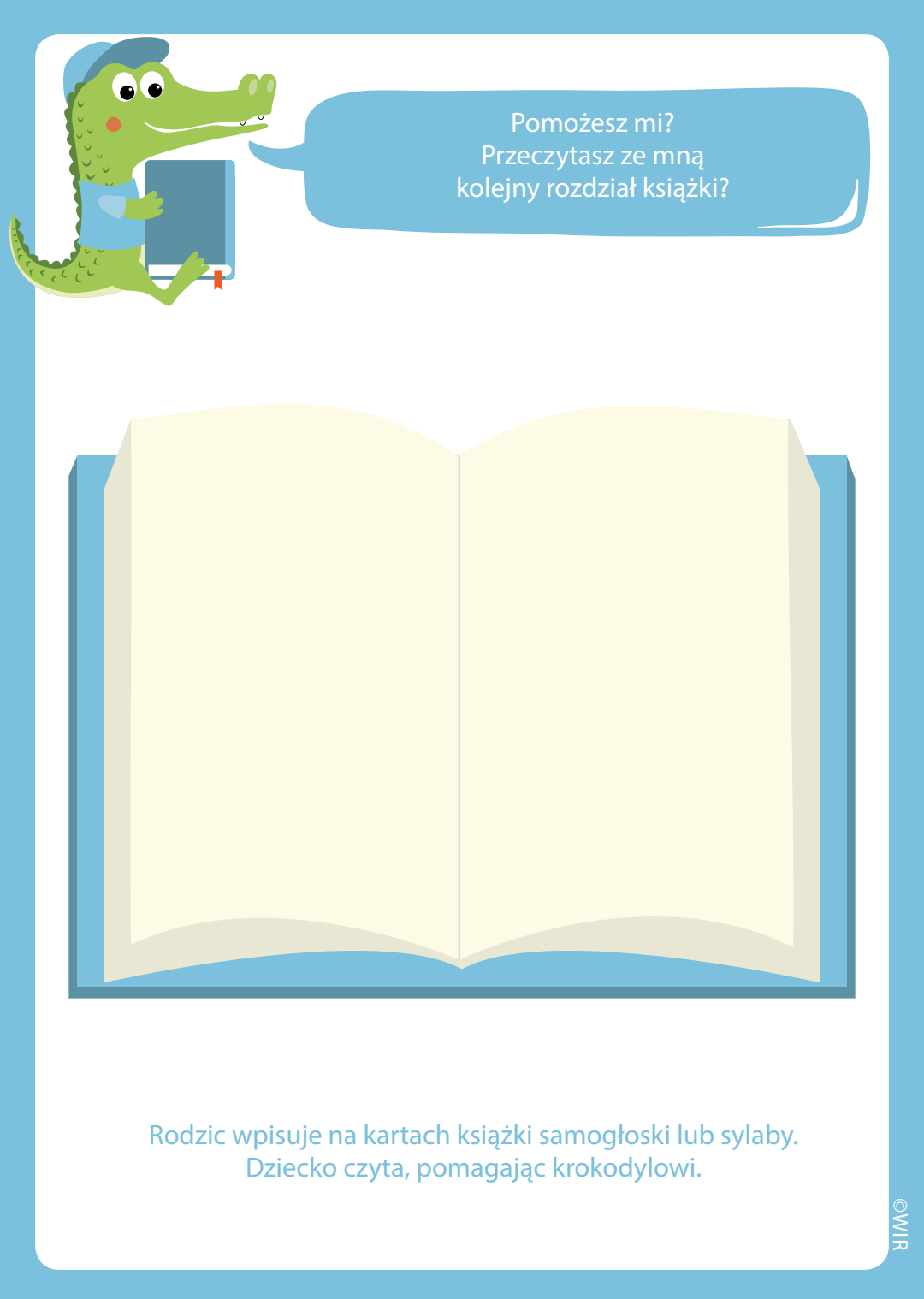 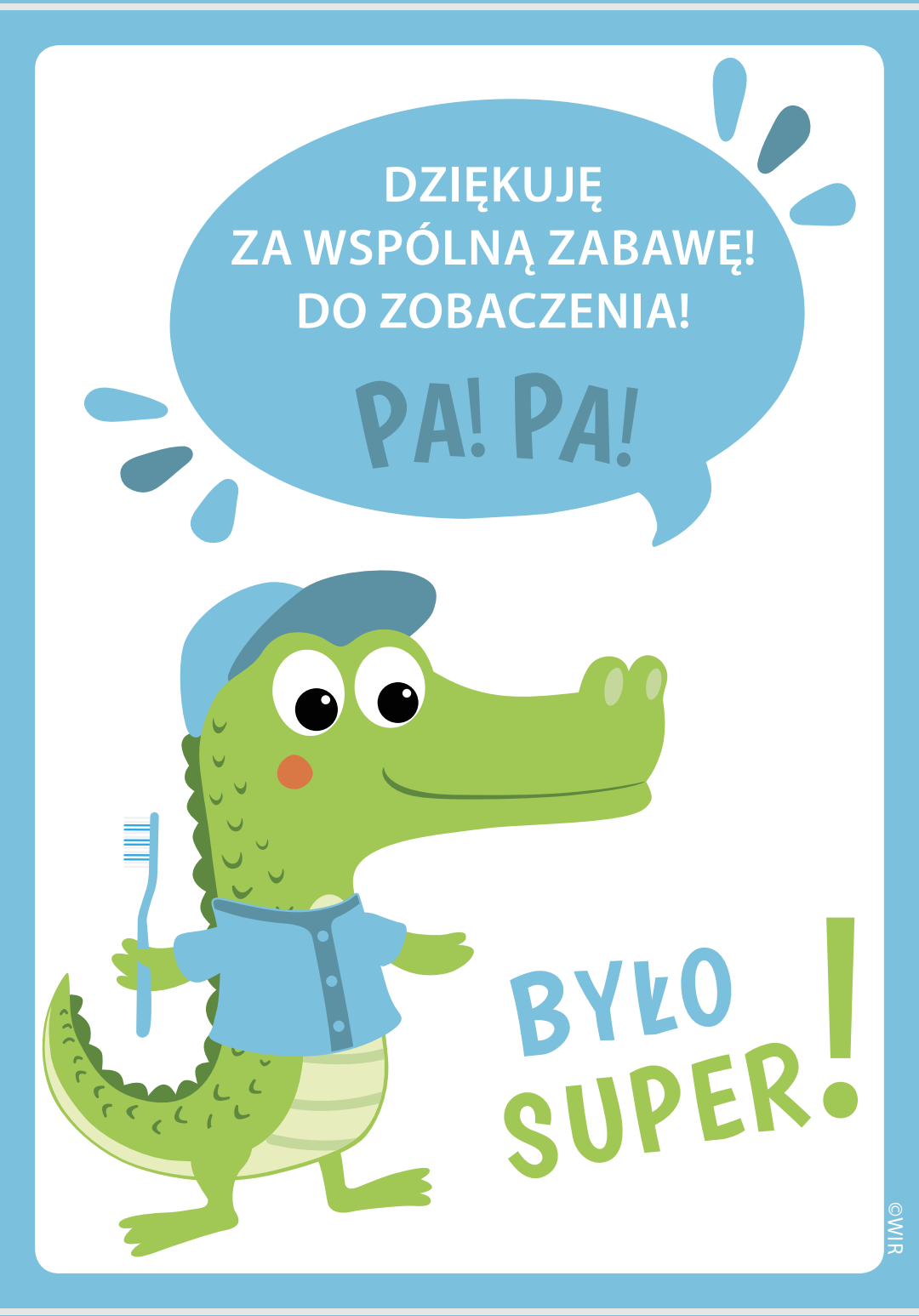 